РоссияООО «ЭЛИНОКС»Зонт вентиляционный приточно-вытяжнойэлектрическийЗПВ-		ПАСПОРТи руководство по эксплуатации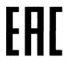 1. НАЗНАЧЕНИЕЗонт вентиляционный приточно-вытяжной (далее зонт) используется для создания необходимых метеорологических условий на рабочих местах предприятий общественного питания. Вытяжное устройство предназначено для очистки воздуха от аэрозолей жира, масла, водяного пара присоединяется к системе вытяжной вентиляции с выносным или встроенным вентилятором на объектах общественного питания. Приточное устройство предназначено для подачи чистого воздуха в верхнюю зону рабочего места от выносного или встроенного вентилятора. Зонт размещают над любым тепловыделяющим кухонным оборудованием (плитой, жарочным шкафом, фритюрницей, сковородкой, котлом, пароконвектоматом и т.д.).Зонт изготовлен в климатическом исполнении УХЛ-4 ГОСТ 15150.Сертификат соответствия №TC RU C-RU.MH10.B.00065 срок действия с 12.11.2013Г. по 11.11.2018г. Декларация о соответствия №TC RU Д-RU.АЛ16.B.23482 срок действия с 20.11.2013Г. по 19.11.2018г.На предприятии действует сертифицированная система менеджмента качества в соответствии требованиям ИСО 9001:2008 . Регистрационный номер сертификата 73 100 3466 срок действия по 16.01.2017 г.2. ТЕХНИЧЕСКИЕ ХАРАКТЕРИСТИКИТаблица 13. КОМПЛЕКТ ПОСТАВКИТаблица 24. УСТРОЙСТВО И  ПРИНЦИП РАБОТЫЗонт состоит  из двух отсеков: вытяжного и приточного отсека и состоит из четырех основных частей: корпуса, съемных лабиринтных фильтров, осевого вентилятора и ламп освещения. Лабиринтные фильтры легко вынимаются для периодической чистки. В корпусе зонта имеется герметичная ванна, куда стекает масло, жир и вода с лабиринтных фильтров. Ванна имеет сливную трубку с резьбой G ½", к которой необходимо присоединить шаровой кран для слива жидкости.Разогретый воздух, насыщенный парами масла, жира и воды, всасывается осевым вентилятором в зонт, проходит сквозь фильтр и удаляется из помещения очищенным. При ударе о стенки фильтра, имеющего лабиринтную структуру, пары масла, жира и воды конденсируются из-за температурного перепада на фильтре и стекают в канал.Две лампы освещения установлены для дополнительного местного освещения рабочего места под зонтом (над плитой, фритюрницей и т.д.).О наличии напряжения на вентиляторе сигнализирует сигнальная лампа.Для замены ламп освещения необходимо отвернуть 14 винтов крепления крышки,  снять крышку, снять светофильтр и лампу. Установку ламп и остальных деталей производить в обратной последовательности. 5. МЕРЫ БЕЗОПАСНОСТИ	К обслуживанию зонта допускаются лица, прошедшие технический минимум по эксплуатации электрического оборудования.Необходимо соблюдать следующие правила безопасности:перед санитарной обработкой отключите зонт от сети;при обнаружении неисправностей вентилятора или лампы освещения вызовите электрика;Категорически запрещается:работа зонта без заземления;производить чистку и устранять неисправности при работающем зонте;Внимание!При эксплуатации зонта ЗПВ во время работы приборов, сжигающих газ или другие виды топлива, должна быть задействована приточная вентиляция комнаты или открыты форточки.Не допускается возникновение факельного пламени под зонтом.Внимание! Для очистки зонта не допускается применять водяную струю.5. 1 Допустимые уровни звукового давления, уровни звука, эквивалентные и максимальные уровни звука должны соответствовать ГОСТ 12.1.003, ГОСТ 12.1.036 и СН 2.2.4/2.1.8.562-96 и не должны превышать значений, указанных в таблице 3.Таблица 35.2 Предельно допустимые значения вибрации, на рабочем месте, должны соответствовать ГОСТ 12.1.012 и СН 2.2.4/2.1.8.566-96 и не должны превышать значений, указанных в таблице 4.Таблица 46. ПОРЯДОК УСТАНОВКИПосле хранения изделия в холодном помещении или после перевозки в зимних условиях перед включением в сеть необходимо выдерживать его в условиях комнатной температуры (18÷20°С) в течение 6 ч.Распаковка, установка и испытание зонта должны производиться специалистами по монтажу и ремонту оборудования для предприятий общественного питания и торговли.После проверки состояния упаковки, распаковать зонт, произвести внешний осмотр и проверить комплектность в соответствии с таблицей 2.Перед установкой зонта на предусмотренное место необходимо снять защитную пленку со всех  металлических поверхностей. Установку зонта проводите в следующем порядке:установить зонт на соответствующее место согласно рис. 2, при этом необходимо заземлить зонт;подключение зонта к электросети должно быть выполнено согласно действующей нормативно-технической документации. Подключение электропитания производится только уполномоченной специализированной службой с учетом маркировок на табличке с надписями;монтаж и подключение должны быть произведены так, чтобы установленный и подключенный зонт предупреждал доступ к токопроводящим частям без применения инструментов;плавкие предохранители для постоянной электропроводки должны быть предусмотрены на ток:  	- 1,0А  для зонта ЗПВ; провести ревизию соединительных устройств электрических цепей зонта (винтовых и безвинтовых зажимов), при выявлении ослабления необходимо подтянуть или подогнуть до нормального контактного давленияпроверить ток утечки, который не должен превышать 3,5 мА;Электропитание подвести на клеммный блок от распределительного щита через автоматический выключатель и двухполюсный выключатель для освещения и вентилятора. Автоматический выключатель станционарной электропроводки должен обеспечивать гарантированное отключение всех полюсов от сети питания зонта и должен быть подключен непосредственно к зажимам питания и иметь зазор между контактами не менее  во всех полюсах.Шнур питания должен иметь желто-зеленую жилу, которая должна соединяться с зажимом заземления на клеммном блоке. Номинальное поперечное сечение шнура питания не должно быть меньше значений, указанных в таблице 5.Таблица 5Питающие шнуры должны быть выполнены в виде гибкого кабеля с маслостойкой оболочкой не легче, чем обычный полихлорпрен, или шнура с другой эквивалентной синтетической эластичной оболочкой типа ПРМ по ГОСТ 7399.Сдача в эксплуатацию смонтированного зонта оформляется по установленной форме.В системах приточной вентиляции рекомендуется предусматривать очистку подаваемого наружного воздуха и его подогрев в холодный период года.Забор воздуха для приточной вентиляции должен осуществляться в зоне наименьшего загрязнения на высоте не менее двух метров от поверхности земли.Отвод зонта для вытяжки должен быть присоединен к воздуховоду (дымоходу).Загрязненный воздух должен выпускаться через дымоход, который используют для отвода продуктов сгорания газа и других видов топлива.ВНИМАНИЕ! После присоединения патрубка к воздуховоду приточной вентиляции необходимо настроить скорость движения воздуха в рабочей зоне приточной вентиляции  до 0,4 м/с. Диаметр отвода присоединённый к дымоходу должно быть не менее 270мм.Минимальное расстояние между верхней поверхностью плиты и  нижним краем зонта должно быть не менее .7. ПОДГОТОВКА К РАБОТЕРаботу проводить в следующем порядке:	проверить целостность и надежность заземления;проверить работу вытяжного вентилятора;проверить работу лампы освещения;проверить тягу вытяжного вентилятора листом бумаги;по окончании работы выключить вентилятор и освещение.После установки зонта наполнить ванну зонта раствором моющего средства, разрешенным к применению ФС Роспотребнадзор. Толщина слоя раствора должна быть не менее 3÷5 мм.8. ТЕХНИЧЕСКОЕ ОБСЛУЖИВАНИЕТехническое обслуживание и ремонт должен производить электромеханик III - V  разрядов, имеющий квалификационную группу по электробезопасности не ниже третьей.   В процессе эксплуатации зонта необходимо выполнить следующие виды работ в системе технического обслуживания и ремонта:ТО - регламентированное техническое обслуживание - комплекс профилактических мероприятий, осуществляемых с целью обеспечения работоспособности или исправности зонта;ТР - текущий ремонт - ремонт, осуществляемый в процессе эксплуатации, для обеспечения или восстановления работоспособности зонта и состоящий в замене и (или) восстановлении ее отдельных частей и их регулировании.Периодичность технического обслуживания и ремонтов:	 - техническое обслуживание (ТО) проводится 1 раз в месяц;- текущий ремонт (ТР) – при необходимости.При техническом обслуживании зонта проделайте следующие работы:- перед проверкой контактных соединений необходимо отключить  зонт от электросети путем выключения автоматического выключателя на электрическом щите;- выявите неисправность зонта путем опроса обслуживающего персонала;- подтяните при необходимости крепление блоков зажимов и сигнальной арматуры;- подтяните и зачистите при необходимости  контактные соединения токоведущих частей зонта.Еженедельно проверять наполнение ванны и при необходимости сливать накопившуюся жидкость через сливное отверстие. Промыть лабиринты фильтра и ванну моющими и дезинфицирующими средствами. В ванну залить новую порцию моющего средства.Внимание! Если чистку не производить, то появляется риск возникновения пожара. 9. ВОЗМОЖНЫЕ НЕИСПРАВНОСТИ И МЕТОДЫ ИХ УСТРАНЕНИЯТаблица 6Все неисправности, вызывающие отказы, должны устранятся только специалистами.10. СВИДЕТЕЛЬСТВО О ПРИЕМКЕЗонт вентиляционный ЗПВ-		 заводской номер __________, изготовленный на  ООО «ЭЛИНОКС»,  соответствует ТУ 3468-012-01439034-2002 и признан годным для эксплуатации.	Дата выпуска _________________________________________________________________________________________________________________________личные подписи (оттиски личных клейм) должностных лиц предприятия. ответственных за приемку изделия.11. СВИДЕТЕЛЬСТВО О КОНСЕРВАЦИИ           Зонт вентиляционный ЗПВ-			 подвергнут  на ООО «ЭЛИНОКС» консервации согласно требованиям ГОСТ 9.014.	ата консервации										 	Консервацию произвел					___________________ 											(подпись)	Изделие после консервации принял 																	(подпись)12. СВИДЕТЕЛЬСТВО ОБ УПАКОВКЕЗонт вентиляционный ЗПВ-		 упакован на ООО «ЭЛИНОКС» согласно требованиям, предусмотренным конструкторской документацией.	Дата упаковки								    М. П.								(подпись)	Упаковку произвел															(подпись)	Изделие после упаковки принял													(подпись)13. ГАРАНТИИ ИЗГОТОВИТЕЛЯГарантийный срок эксплуатации зонта - 1 год со дня ввода в эксплуатацию.Гарантийный срок хранения 1 год со дня изготовления.В течение гарантийного срока предприятие-изготовитель гарантирует безвозмездное устранение выявленных дефектов изготовления и замену вышедших из строя составных частей зонта, произошедших не по вине потребителя, при соблюдении потребителем условий транспортирования, хранения и эксплуатации изделия.Гарантия не распространяется на случаи, когда зонт вышел из строя по вине потребителя в результате несоблюдения требований, указанных в руководстве по эксплуатации.Время нахождения зонта в ремонте в гарантийный срок не включается.В случае невозможности устранения на месте выявленных дефектов предприятие-изготовитель обязуется заменить дефектный зонт.Все детали, узлы и комплектующие изделия, вышедшие из строя в период гарантийного срока эксплуатации, должны быть возвращены заводу-изготовителю изделия для детального анализа причины выхода из строя и своевременного принятия мер для ее исключения.Рекламация рассматривается только в случае поступления отказавшего узла, детали или комплектующего изделия с указанием номера изделия, даты изготовления и установки, копии договора с обслуживающей специализированной организацией, имеющей лицензию, и копии удостоверения механика, обслуживающего изделие. 14. СВЕДЕНИЯ О РЕКЛАМАЦИЯХРекламации предприятию-изготовителю предъявляются потребителем в порядке и сроки, предусмотренные Федеральным законом «О защите прав потребителей» от 09.01.1996г., с изменениями и дополнениями от 17.12.1999г., 30.12.2001г, 22.08.2004г., 02.10.2004г., 21.12.2004г., 27.07.2006г., 16.10.2006г., 25.11.2006г., 25.10.2007г., 23.07.2008г., Гражданским кодексом РФ (части первая от 30.11.1994г. № 51-ФЗ, вторая от 26.01.1996г. № 14-ФЗ, третья от 26.11.2001г. №146-ФЗ, четвертая от 18.12.2006г. № 230-ФЗ) с изменениями и дополнениями от 26.12, 20.02, 12.08.1996г.; 24.10.1997г.; 08.07, 17.12.1999г.; 16.04, 15.05, 26.11.2001г.; 21.03, 14.11, 26.11.2002г.; 10.01, 26.03, 11.11, 23.12.2003г.; 29.06, 29.07, 02.12, 29.12, 30.12.2004 г., 21.03, 09.05, 02.07, 18.07, 21.07.2005 г., 03.01, 10.01, 02.02, 03.06, 30.06, 27.07, 03.10, 04.12, 18.12, 29.12, 30.12.2006г.; 26.01, 05.02, 20.04, 26.06, 19.07, 24.07, 02.10, 25.10, 04.11, 29.11, 01.12, 06.12.2007г., 24.04, 29.04, 13.05, 30.06, 14.07, 22.07, 23.07, 08.07, 08.11, 25.12, 30.12.2008г., 09.02.2009г., а также Постановлением Правительства РФ от 19.01.1998г. № 55 «Об утверждении Правил продажи отдельных видов товаров, перечня товаров длительного пользования, на которые не распространяются требования покупателя о безвозмездном предоставлении ему на период ремонта или замены аналогичного товара, и перечня непродовольственных товаров надлежащего качества, не подлежащих возврату или обмену на аналогичный товар других размера, формы, габарита, фасона, расцветки или комплектации» изменениями и дополнениями от 20.10.1998г., 02.10.1999г., 06.02.2002г.,  12.07.2003г., 01.02.2005г.; 08.02, 15.05, 15.12.2000г., 27.03.2007г., 27.01.2009г.Рекламации направлять по адресу: Чувашская Республика, г. Чебоксары, Базовый проезд, 17. Тел./факс: (8352)  56-06-26, 56-06-85.15. СВЕДЕНИЯ ОБ УТИЛИЗАЦИИПри  подготовке и отправке зонта на утилизацию необходимо разобрать и рассортировать составные части зонта по материалам, из которых они изготовлены.Внимание! Конструкция зонта постоянно совершенствуется, поэтому возможны незначительные изменения, не отраженные в настоящем  руководстве16. ХРАНЕНИЕ, ТРАНСПОРТИРОВАНИЕ И СКЛАДИРОВАНИЕ ЗОНТОВХранение зонта должно осуществляться в транспортной таре предприятия изготовителя по группе условий хранения 1 ГОСТ 15150 при температуре окружающего воздуха не ниже плюс  5 °С.Срок хранения не более 12 месяцев.При сроке хранения свыше 12 месяцев владелец зонта обязан произвести переконсервацию изделия по ГОСТ 9.014. Упакованный зонт следует транспортировать железнодорожным, речным, автомобильным транспортом в соответствии с действующими правилами перевозок на этих видах транспорта.  Морской и другие виды транспорта применяются по особому соглашению.Условия транспортирования в части воздействия климатических факторов   – группа 1 по ГОСТ 15150, в части воздействия механических факторов – С по ГОСТ 23170.          Погрузка и разгрузка зонта из транспортных средств должна производиться осторожно, не допуская ударов и толчков.ВНИМАНИЕ!  Допускается складирование упакованных зонтов по высоте в два яруса для хранения.- 11 –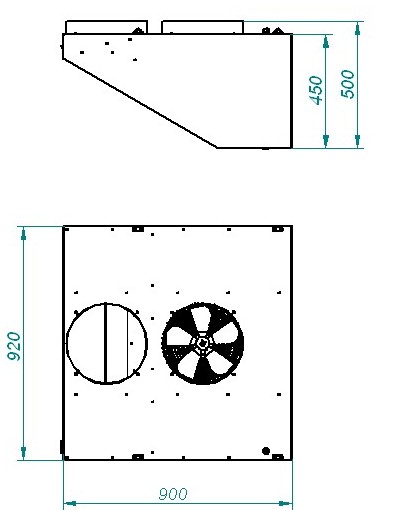 а) ЗПВ-900-1,5П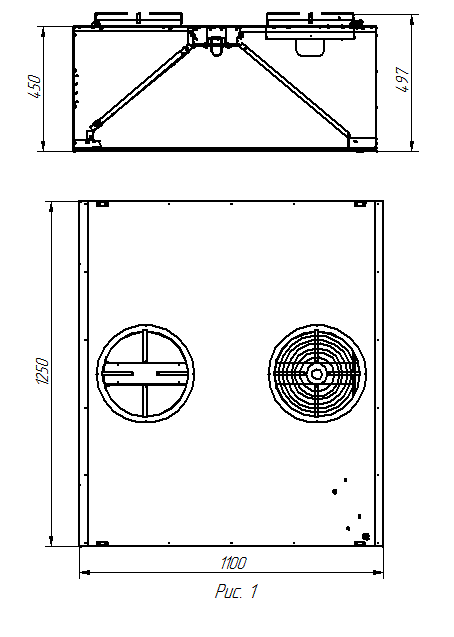 б) ЗПВ-1100-2-ОРис. 1. Внешний вид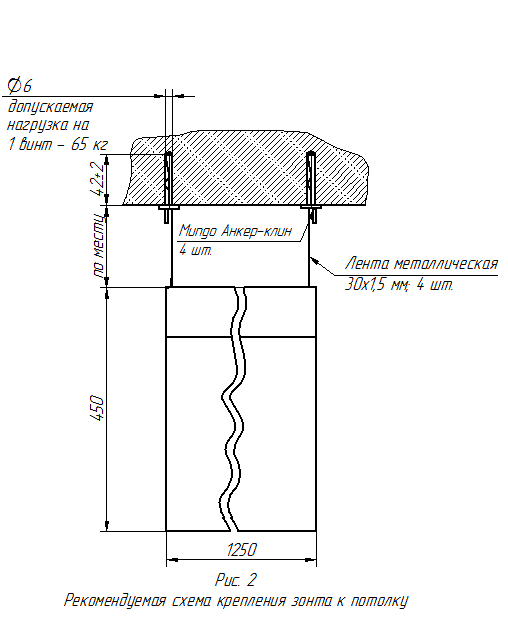 Чистый воздух с улицы		Воздух прошедший через фильтр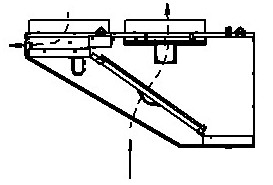 Воздух с примесямиа) ЗПВ-900-1,5ПЧистый воздух с улицы		Воздух прошедший через фильтр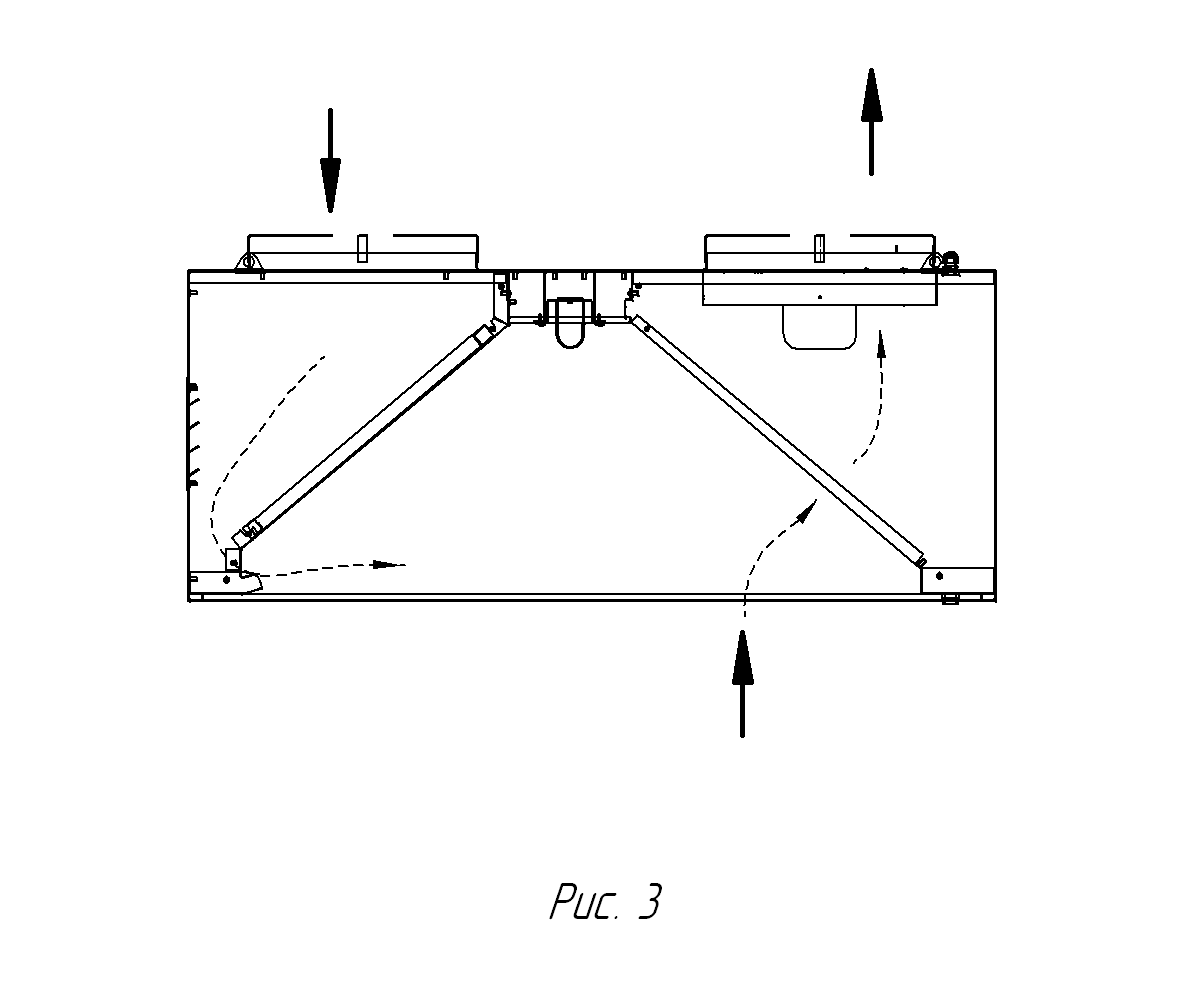 Воздух с примесямиб) ЗПВ-1100-2-ОРис.3 Схема движения воздуха в зонтеСхема электрическая принципиальная ЗПВ 900-1,5ПСхема электрическая принципиальная   ЗВП 1100Рис.417. Учет технического обслуживания в период гарантийного ремонта   Таблица 7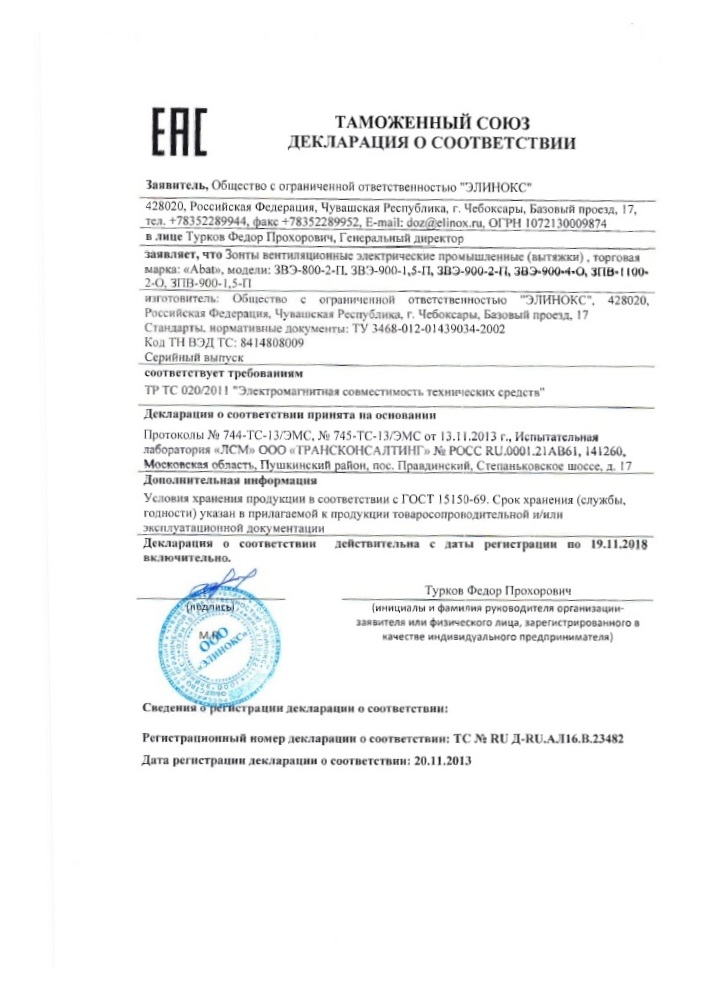 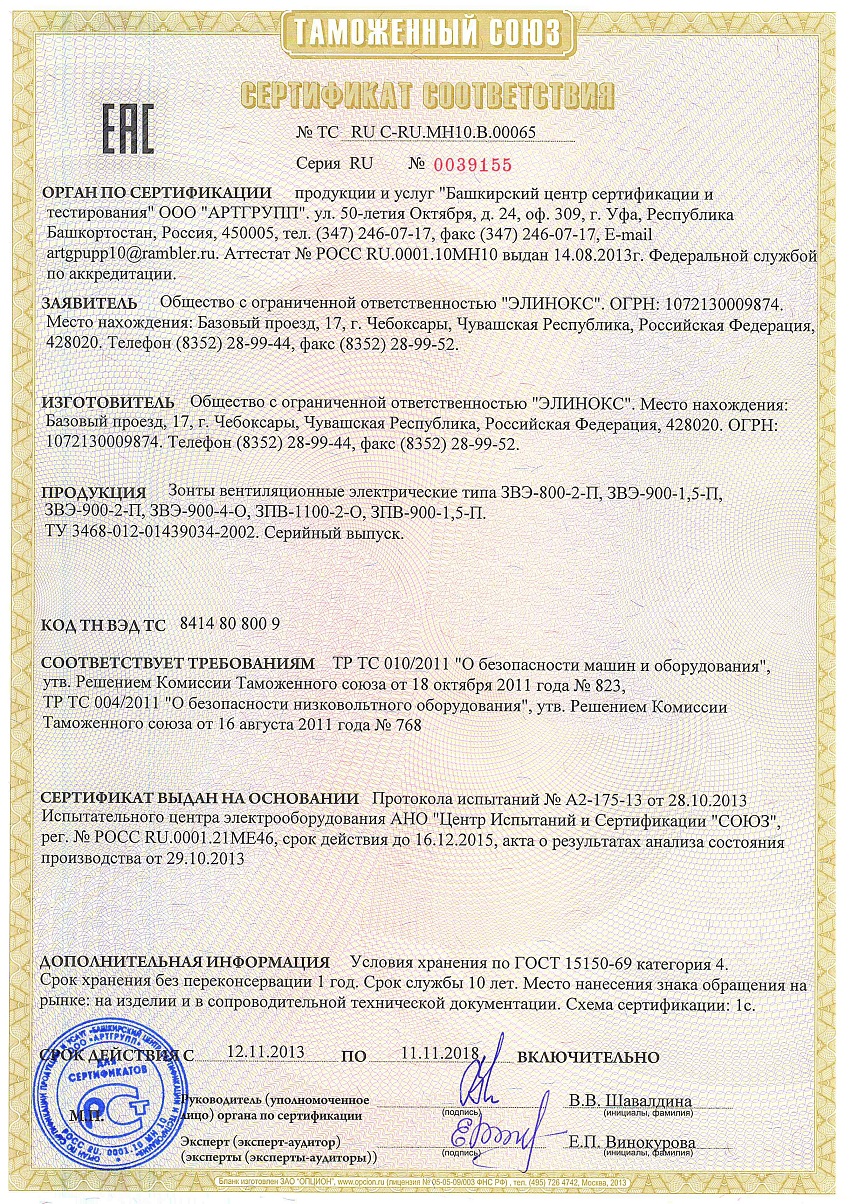 09.12.13Наименование параметраНаименование параметраНаименование параметраВеличина параметраВеличина параметраНаименование параметраНаименование параметраНаименование параметраЗПВ-900-1,5-ПЗПВ-1100-2-ОНоминальное напряжение, ВНоминальное напряжение, В230230Род токаРод токаОднофазный, переменныйОднофазный, переменныйЧастота тока, ГцЧастота тока, Гц5050Установленный номинальный ток в амперах, (мощность, Вт), не более: -электродвигателя вентилятора;-лампы освещения-суммарныйУстановленный номинальный ток в амперах, (мощность, Вт), не более: -электродвигателя вентилятора;-лампы освещения-суммарный0,232 (34)0,1075(15)0,34 (49)0,232 (34)0,215(2х15=30)0,447 (64)Освещенность в рабочей зоне зонта при системе комбинированного освещения, ЛК, не менеевсего300300Освещенность в рабочей зоне зонта при системе комбинированного освещения, ЛК, не менеев том числе от местногоот 70 до 100от 70 до 100Эффективность очистки воздуха от аэрозоля, прошедшего через лабиринты фильтра зонта, %, не менееЭффективность очистки воздуха от аэрозоля, прошедшего через лабиринты фильтра зонта, %, не менее6160Тип фильтраТип фильтралабиринтныйлабиринтныйВоздухопроизводительность, м3/ч Воздухопроизводительность, м3/ч 14001400Скорость движения воздуха в рабочей зоне зонта, м/с, не болееСкорость движения воздуха в рабочей зоне зонта, м/с, не более0,40,4Внутренний диаметр присоединительного патрубка, мм:- вытяжного устройства;- приточного устройстваВнутренний диаметр присоединительного патрубка, мм:- вытяжного устройства;- приточного устройства315315315315Габаритные размеры корпуса, мм, не более:  - длина  - ширина   - высота (общая высота)Габаритные размеры корпуса, мм, не более:  - длина  - ширина   - высота (общая высота)920900450 (485)12501100450 (485)Масса, кг, не болееМасса, кг, не более4072Срок службы, летСрок службы, лет1010Наименование параметраНаименование параметраКоличествоКоличествоНаименование параметраНаименование параметраЗПВ-900-1,5-ПЗПВ-1100-2-ОЗонт11Фильтр32Руководство по эксплуатации 11Паспорт на вентилятор11Пакет из полиэтиленовой пленки11Упаковка11Для помещенийУровни звукового давления, дБ, в октавных полосах со среднегеометрическими частотами, ГцУровни звукового давления, дБ, в октавных полосах со среднегеометрическими частотами, ГцУровни звукового давления, дБ, в октавных полосах со среднегеометрическими частотами, ГцУровни звукового давления, дБ, в октавных полосах со среднегеометрическими частотами, ГцУровни звукового давления, дБ, в октавных полосах со среднегеометрическими частотами, ГцУровни звукового давления, дБ, в октавных полосах со среднегеометрическими частотами, ГцУровни звукового давления, дБ, в октавных полосах со среднегеометрическими частотами, ГцУровни звукового давления, дБ, в октавных полосах со среднегеометрическими частотами, ГцУровни звукового давления, дБ, в октавных полосах со среднегеометрическими частотами, ГцУровни звука La и эквивалентные уровни звука La экв, дБАМаксимальные уровни звука La мах, дБАДля помещений31,5631252505001000200040008000Уровни звука La и эквивалентные уровни звука La экв, дБАМаксимальные уровни звука La мах, дБАЗалы кафе, ресторанов и столовых9075665954504745445570Среднегеометрические частоты полос, ГцПредельно допустимые значения по осям Xo, Уо, ZоПредельно допустимые значения по осям Xo, Уо, ZоПредельно допустимые значения по осям Xo, Уо, ZоПредельно допустимые значения по осям Xo, Уо, ZоСреднегеометрические частоты полос, ГцвиброускорениявиброускорениявиброскоростивиброскоростиСреднегеометрические частоты полос, Гцм/с2*10-3дБм/с·10-3дБ2,010,0800,79844,011,0810,45798,014,0830,287516,028,0890,287531,556,0950,287563,011,01010,2875Корректированные и эквивалентные корректированные значения и их уровни10800,2875Примечания – Для непостоянной вибрации к допустимым значениям уровней, приведенным в табл. 4, вводится поправка – 10 дБ, а абсолютные значения умножаются на 0,32.Примечания – Для непостоянной вибрации к допустимым значениям уровней, приведенным в табл. 4, вводится поправка – 10 дБ, а абсолютные значения умножаются на 0,32.Примечания – Для непостоянной вибрации к допустимым значениям уровней, приведенным в табл. 4, вводится поправка – 10 дБ, а абсолютные значения умножаются на 0,32.Примечания – Для непостоянной вибрации к допустимым значениям уровней, приведенным в табл. 4, вводится поправка – 10 дБ, а абсолютные значения умножаются на 0,32.Примечания – Для непостоянной вибрации к допустимым значениям уровней, приведенным в табл. 4, вводится поправка – 10 дБ, а абсолютные значения умножаются на 0,32.ИзделиеОбозначение шнура (марка, число и номинальное сечение жил)ЗПВ-900-1,5-П, ЗПВ-1100-О-2КГН  3 х 0,75Примечание -  допускается указанное значение шнураприменять в сторону увеличения.Примечание -  допускается указанное значение шнураприменять в сторону увеличения.Наименование неисправностиНаименование неисправностиВероятная причинаМетоды устранения Не вращается вентиляторОтсутствует напряжение в сетиНеисправен выключатель Неисправен эл. двигатель вентилятора.Подать напряжениеЗаменить выключательЗаменить эл. двигательНе горят лампы освещения Неисправны лампыНеисправен выключатель Заменить лампыЗаменить выключательЗавихрения воздуха в зонтеДиаметр отводящей трубы имеет диаметр меньше Увеличить диаметр отводящей трубыДатаВид технического обслуживанияКраткое содержание выполненных работНаименование предприятия, выполнившего техническое обслуживание Должность, фамилия и подписьДолжность, фамилия и подписьДатаВид технического обслуживанияКраткое содержание выполненных работНаименование предприятия, выполнившего техническое обслуживание выполнившего работупроверившего работуКорешок талона №1На гарантийный ремонт ЗВП					заводской №_________ Изъят «____ » ___20 ____ г.Выполнены работы: _______________________________________________________________________________________Исполнитель ______________     _____________________________      М.П.   _____________________                         (подпись)                                                                                                                          Ф.И.О(Линия отреза) Приложение АООО «ЭЛИНОКС»428020, Чувашская Республика, г. Чебоксары,
Базовый проезд, 17ТАЛОН № 1 НА ГАРАНТИЙНЫЙ РЕМОНТЗВП					Заводской № _______________________________________________________(месяц, год выпуска)       __________________________________________________[дата продажи (поставки) изделия продавцом (поставщиком)]М.П.                                      __________________(подпись)__________________________________________________ (дата ввода изделия в эксплуатацию)М.П.                                   ___________________(подпись)Выполнены работы ____________________________________________________________________________________________________________________________________________________________________________________________________________________________________________________________________________________________________________________________________________________________________________________________________________________________________________________________________________________________________Исполнитель                                         Владелец_____________________                 _____________________(Ф.И.О.  подпись)                                                       (Ф.И.О.  подпись)__________________________________________________ (наименование предприятия, выполнившего ремонт__________________________________________________и его адрес)М.П.___________________________________________________             (должность и подпись руководителя предприятия, выполнившего ремонт)Корешок талона №2На гарантийный ремонт ЗВП					заводской №________ Изъят «____ » ___20 ____ г.Выполнены работы: ___________________________________________________________________________________________Исполнитель ______________     _____________________________      М.П.   _____________________                         (подпись)                                                                                                                          Ф.И.О(Линия отреза) Приложение АООО «ЭЛИНОКС»428020, Чувашская Республика, г. Чебоксары,
Базовый проезд, 17ТАЛОН № 2 НА ГАРАНТИЙНЫЙ РЕМОНТЗВП					Заводской № _______________________________________________________(месяц, год выпуска)       __________________________________________________[дата продажи (поставки) изделия продавцом (поставщиком)]М.П.                                      __________________(подпись)__________________________________________________ (дата ввода изделия в эксплуатацию)М.П.                                   ___________________(подпись)Выполнены работы _____________________________________________________________________________________________________________________________________________________________________________________________________________________________________________________________________________________________________________________________________________________________________________________________________________________________________________________________________________________________________________________________________________________Исполнитель                                         Владелец_____________________                 _____________________(Ф.И.О.  подпись)                                                       (Ф.И.О.  подпись)__________________________________________________ (наименование предприятия, выполнившего ремонт__________________________________________________и его адрес)М.П.___________________________________________________             (должность и подпись руководителя предприятия, выполнившего ремонт)Корешок талона №3На гарантийный ремонт ЗВП					заводской №________ Изъят «____ » ___20 ___ г.Выполнены работы: ___________________________________________________________________________________________Исполнитель ______________     _____________________________      М.П.   _____________________                         (подпись)                                                                                                                          Ф.И.О(Линия отреза) Приложение АООО «ЭЛИНОКС»428020, Чувашская Республика, г. Чебоксары,
Базовый проезд, 17ТАЛОН № 3 НА ГАРАНТИЙНЫЙ РЕМОНТЗВП					Заводской № _______________________________________________________(месяц, год выпуска)       __________________________________________________[дата продажи (поставки) изделия продавцом (поставщиком)]М.П.                                      __________________(подпись)__________________________________________________ (дата ввода изделия в эксплуатацию)М.П.                                   ___________________(подпись)Выполнены работы _____________________________________________________________________________________________________________________________________________________________________________________________________________________________________________________________________________________________________________________________________________________________________________________________________________________________________________________________________________________________________________________________________________________Исполнитель                                         Владелец_____________________                 _____________________(Ф.И.О.  подпись)                                                       (Ф.И.О.  подпись)__________________________________________________ (наименование предприятия, выполнившего ремонт__________________________________________________и его адрес)М.П.___________________________________________________             (должность и подпись руководителя предприятия, выполнившего ремонт)